لوح مبارک دربارهء تلاوت آيات مبارکهحضرت بهاءاللهأصلي عربي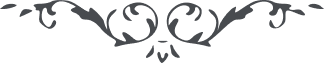 من آثار حضرت بهاءالله - مائده آسمانی، جلد 1، صفحه 17 – 18باب نهم لوح مبارک دربارهء تلاوت آیات منزله از سماء مشیت در لوح ورقای شهید از قلم جمال قدم جل جلاله نازل قوله تعالی :" اینکه مرقوم فرموده بودند دربعضی ادعیه ومناجات منزله نازل واجعله اگر درمقام رجا واجعلنی که اضافه بقائل است تلاوت شود تحریف محسوب است یا نه عرض میشود این فقره تحریف نیست وهر دو قسم جائز است وهمچنین در کلمه مبارکه قل اللهم و قل لک الحمد حذف کلمه قل وذکر آن هر دو صحیح است اما ذکر نظر بشرافت کلمه مبارکه که از فم مالک احدیه ظاهر شده و حذف آن جایز چه که ظهور عبودیت و اختصاص دراین مقام اظهر است "